Homework Week 13 – Due on Friday                                                                   Name: ___________________“To me perseverance is having the will to be able to keep pushing forward” – J-von HudsonMonday:  35 = x5x = 3X4 = 5.384– x= 63x = 1.05Tuesday: Solve the following:18Wednesday: Solve the followingYou bought a new car for 17,000. The car decreases its value about 11% each year. What is the value after 7 years?You open a new bank account with $1,000 and a 3.5% interest rate in 2014. How much money will you have in the account after 15 years?The current population of a town is 26,587 people. The town’s population is growing at a rate of 5.7% each year. In how many years will the population be 50,000 people?Thursday: (Mixed Review) 1. 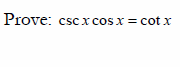 2. Identify sin 225o3. Identify the amplitude and the period of the following:Y = 4sin2x 4. Identify the center and the radius of the following circle:X2 + y2 + 18x + 15 = 12y5. Identify the center and the radius of the following circle:X2 + y2 - 10x + 4y = 20